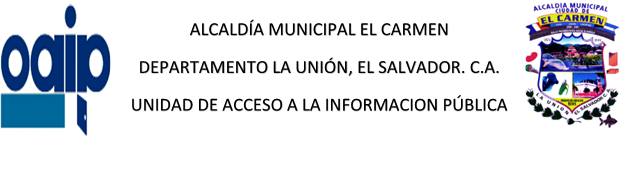 CARNET DE MINORIDADRequisitos generalesEl niño (a) o adolescente debe vivir dentro del Municipio de El Carmen Tener 10 años de edad y menores de 18 años de edad. El niño (a) o adolescente debe estar presente al momento de extenderse el Carné de Identificación Personal. Debe presentar partida de nacimiento original y reciente 
DATOS GENERALESTiempo de respuesta     El mismo día que solicita el carnet se le da y sino está el alcalde ese día otro día se le entrega porque tiene que ser firmado por elÁrea encargadaOficina de Registro FamiliarEncargado del servicioMagdalena Herrera Méndez Dirección donde solicitar el servicioBarrio El Centro frente al parqueHoracio8:00 A.M    A   4:00   P.MCosto total del servicio$ 2.50